               Прошло совещание по вопросам трудовой миграцииНа базе Фундаментальной библиотеки ОГУ им. И. С. Тургенева по инициативе Департамента внутренней политики и развития местного самоуправления Администрации Губернатора и Правительства Орловской области состоялось совещание с представителями крупнейших в регионе предприятий, принимающих на работу иностранных граждан и лиц без гражданства.В нём приняли участие сотрудники управления по вопросам миграции, центра по противодействию экстремизму УМВД России по Орловской области, Департамента социальной защиты, опеки и попечительства, труда и занятости Орловской области, а также Орловского областного центра СПИД.Участники мероприятия рассмотрели ряд актуальных вопросов, касающихся соблюдения норм трудового миграционного законодательства Российской Федерации. В частности, речь шла о миграционной ситуации на территории Орловской области, об особенностях привлечения и использования иностранной рабочей силы на территории региона, о необходимости проведения работы по противодействию идеологии терроризма и экстремизма в среде трудовых мигрантов, о необходимости регулярного обследования состояния здоровья трудящихся.В ходе совещания сотрудники правоохранительных органов ответили на вопросы, интересующие представителей предприятий по указанной теме.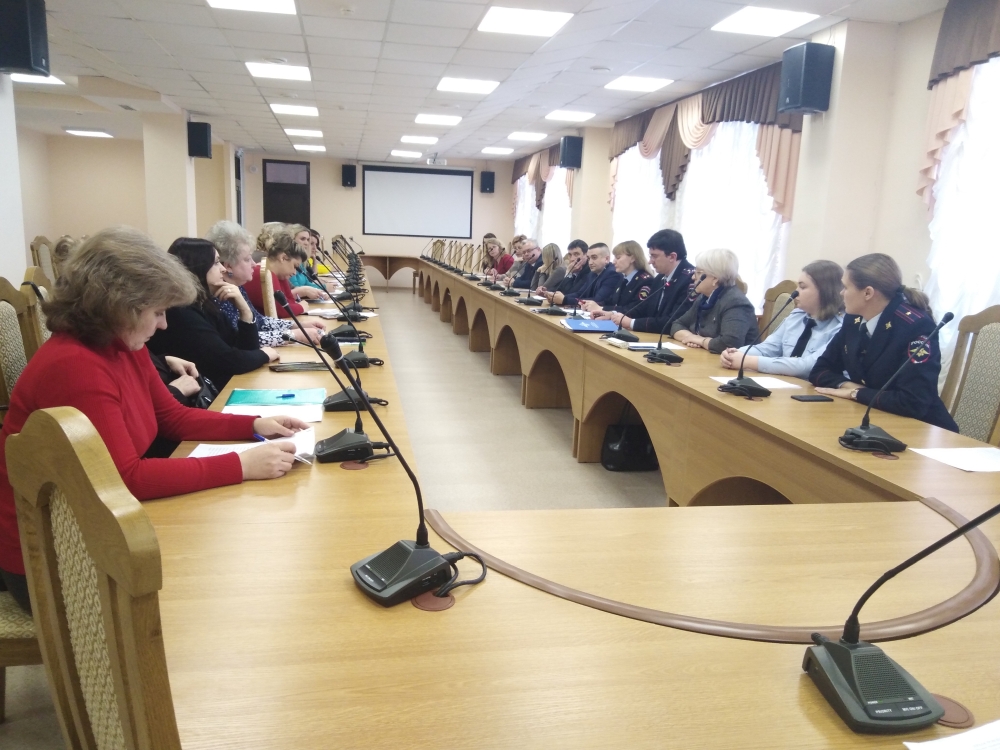 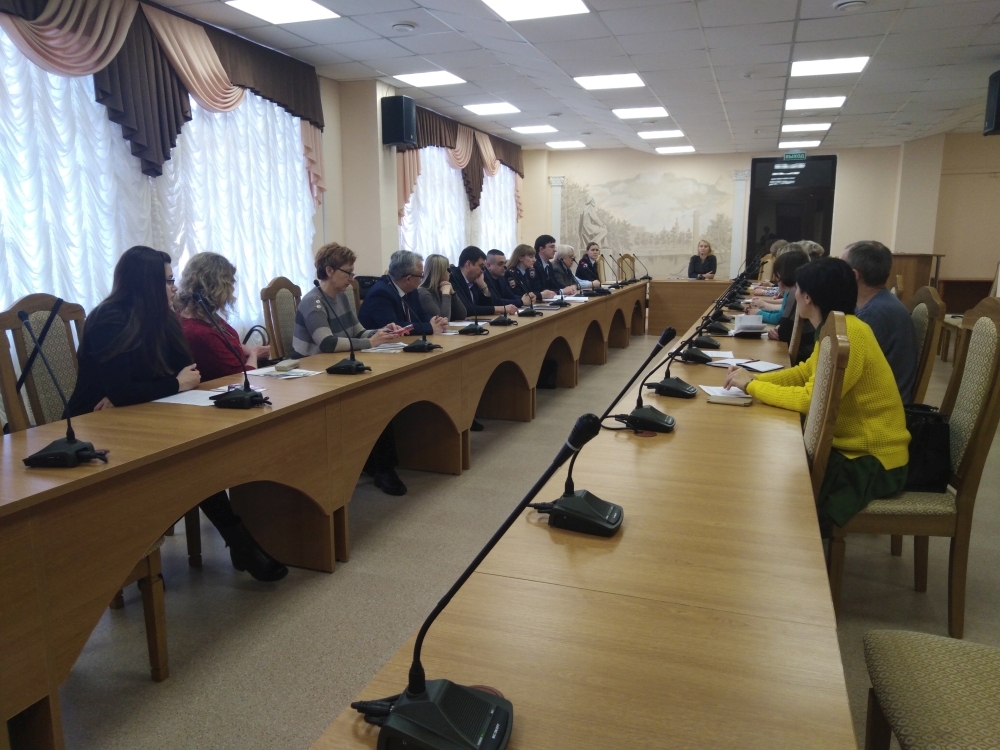 